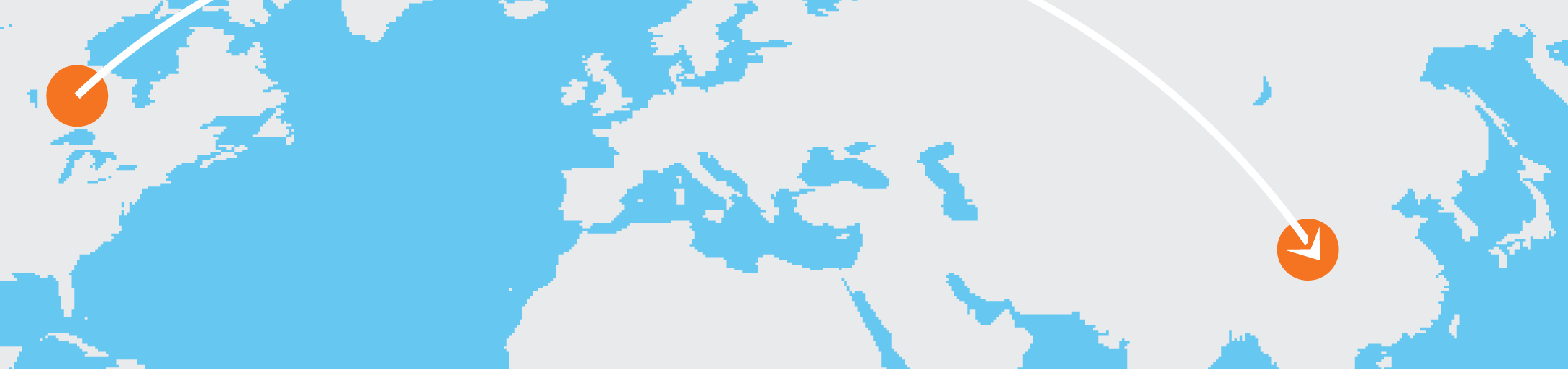 مُخطِّط الرحلاتقبل السفر:[لاستبدال نصك الخاص بالنص النائب، حدد سطراً أو فقرة وابدأ الكتابة. لا تقم بتضمين مسافة إلى يمين الأحرف أو يسارها في التحديد.][احصل على أي تنسيق نص تراه هنا بنقرة واحدة فقط فوق علامة تبويب "الشريط الرئيسي"، في المجموعة "أنماط".][أين ستسافر؟][كيف ستصل إلى هناك؟][هل جواز سفرك صالح؟][هل تحتاج إلى محولات القدرة، قواميس ثنائية اللغة، إرشادات السفر؟][أين ستمكث؟][ما الذي تحتاج لإحضاره؟][هل تتطلب الأحداث أو المطاعم حجوزات مسبقة؟][هل أوقفت خدمة توصيل البريد والصحف، وحجزت جليساً لحيوانك الأليف؟]أثناء الرحلة:[ما المكان الذي تريد زيارته؟][أين تريد أن تأكل؟][هل لديك GPS أو خريطة للمنطقة؟]